Påsklovsridning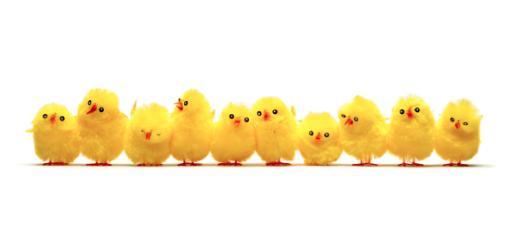 Passa på att rida en extra lektion i dressyr under påsklovet.Vi kör 4 st grupper fredag den 9/4, 2 st ponnygrupper och 2 st hästgrupper. Max 8 elever/grupp.Du kommer 30 min innan lektionen och gör iordning din häst självständigt, samt tar hand om hästen efter du ridit.Kl 13.30-14.30 Ponny steg 1-2Kl 13.30-14.30 Häst steg 1-2Kl 14.30-15.30 Ponny steg 3-6Kl 14.30-15.30 Häst steg 3-6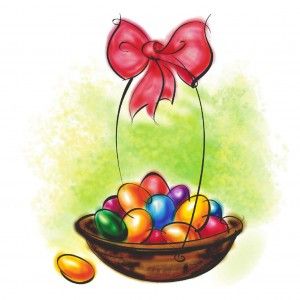 Bindande anmälan sker via kundinloggningenPris: 280 kr/lektionFrågor skickas tillkansliet@ryttarklubben.se